COMMUNITY ENGAGEMENTLlanfoist Fawr Community Council will be hosting a “drop in” engagement session for Llanellen residents on:Thursday, September 21st 2023 between 5pm and 7.30pm at the Llanellen Village HallPlease feel free to call in if you would like to:Meet your Ward CouncillorsUnderstand more about how your Community Council works for youShare your ideas about future improvements to your community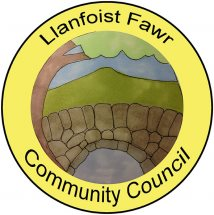 Clerk: Gareth Havard19, Derwen Deg CloseGovilonMonmouthshireNP7 9RJTel: 07850 543434clerk@llanfoistfawrcc.co.ukwww-llanfoist-fawr-community-council.co.uk